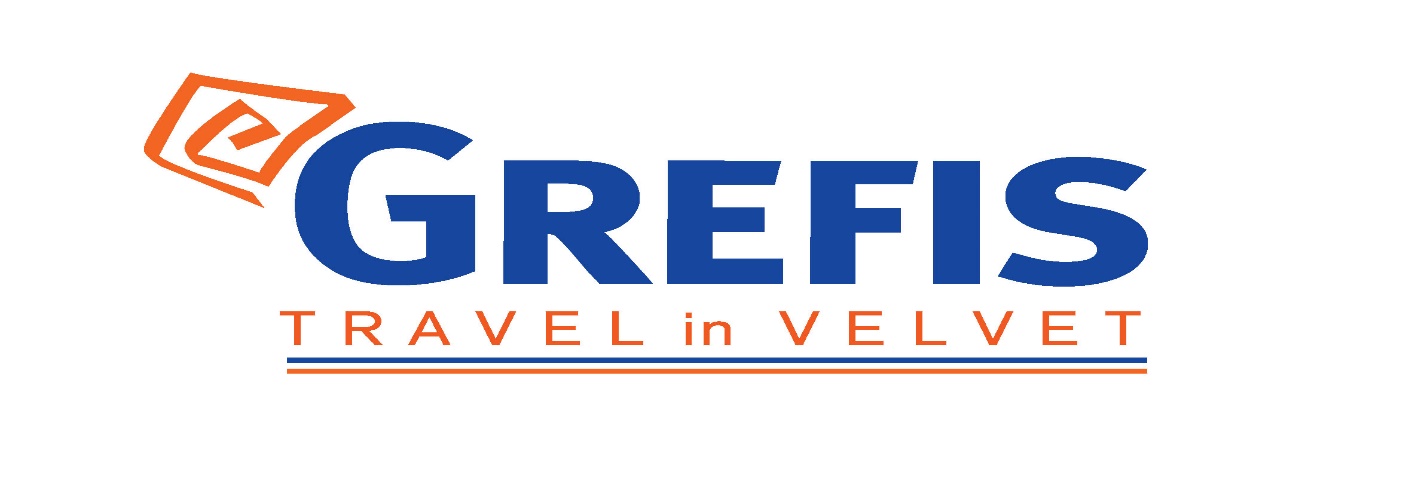 Μητροπόλεως 26-28, (8ος όροφος )Αθήνα 105 63Τηλέφωνο: 210 3315621Φαξ: 210 3315623 – 4Email: info@grefis.gr ΜΑΔΡΙΤΗ – ΠΟΡΤΟ – ΛΙΣΑΒΩΝΑ – Μαγευτική ΠΟΡΤΟΓΑΛΙΑ 9ημ.Άβιλα, Σεγκόβια, Σαλαμάνκα, Αβέιρο, Όμπιτους, Κασκάις, Σίντρα, Κάμπο ντα Ρόκα, Καθέρες, Τολέδο 3 Μοναδικές αναχωρήσεις:  27 Ιουλίου ‘238,19 Αυγούστου ‘23                       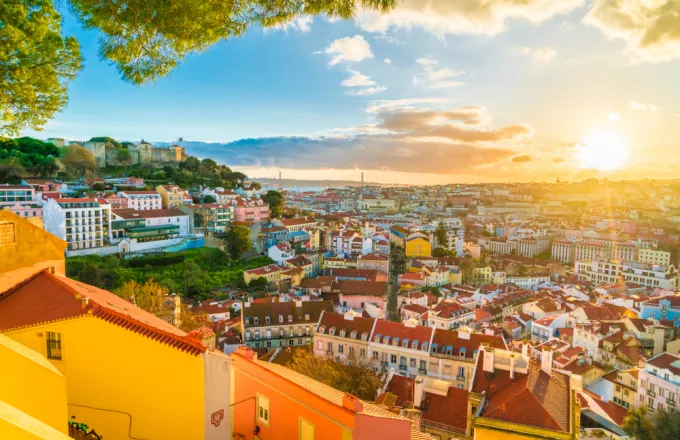 1η μέρα:  ΑΘΗΝΑ – ΜΑΔΡΙΤΗ – ΑΒΙΛΑ – ΣΕΓΚΟΒΙΑ – ΣΑΛΑΜΑΝΚΑ Συγκέντρωση στο αεροδρόμιο Βενιζέλος και αναχώρηση για την πρωτεύουσα της Ισπανίας, την Μαδρίτη. Αφού φτάσουμε επιβιβαζόμαστε στο πούλμαν και αναχωρούμε για την όμορφη Ισπανική πόλη, γενέτειρα της Αγίας Τερέζας, Άβιλα. Εδώ υπάρχουν τα μεγαλύτερα μεσαιωνικά τείχη της Ευρώπης και αμέτρητες μονές και εκκλησίες, ένας συνδυασμός επίγειας και επουράνιας δύναμης που χαρακτήριζαν την παλιά Καστίλη. Είναι η υψηλότερη επαρχιακή πρωτεύουσα της Ισπανίας και ανήκει στην περιφέρεια της Καστίλης – Λεόν. Θα επισκεφτούμε τον παλιό γοτθικό καθεδρικό ναό, με την πρόσοψη του 18ου αιώνα. Το εσωτερικό διαθέτει ανάγλυφες σκηνές και τον αλαβάστρινο τάφο του El Tostado, όπως ονομάστηκε ο επίσκοπος Alfonso de Madrigal. Το μουσείο του καθεδρικού ναού περιλαμβάνει το σκευοφυλάκιο, όπου συναντιόνταν οι ηγέτες των επαναστατημένων Κομουνέρος του 16ου αιώνα. Έξω από τα τείχη θα θαυμάσουμε τα καλύτερα θρησκευτικά αρχιτεκτονικά έργα και μερικά από τα πιο όμορφα κομμάτια της πόλης, όπως η ρωμανική εκκλησία San Vicente. Περιλαμβάνει μια εξαιρετικά περίτεχνη δυτική είσοδο και στο εσωτερικό της τη σαρκοφάγο των μαρτύρων Βικεντίου και των αδελφών του Κριστέτας και Σαβίνας. Στο κέντρο αυτού του τμήματος της πόλης βρίσκεται η αναγεννησιακή Casa de los Deanes που στεγάζει ένα αξιόλογο επαρχιακό μουσείο και η ρωμανική εκκλησία San Pedro. Συνεχίζουμε τη διαδρομή μας κάνοντας μια σύντομη στάση στην μεσαιωνική Σεγκόβια. Από το 1958 η Παλιά Πόλη της Σεγκόβια έχει ανακηρυχθεί Μνημείο Παγκόσμιας Κληρονομιάς από την UNESCO. Η βόλτα μας ξεκινάει από το Αλκάθαρ, το παλάτι της ωραίας κοιμωμένης, το οποίο είναι χτισμένο πάνω σε έναν απόκρημνο βράχο, όπου συναντιούνται οι ποταμοί Ερέσμα και Κλαμόρες και λέγεται ότι είναι το κάστρο από το οποίο ο Ουόλτ Ντίσνεϊ εμπνεύστηκε το παλάτι της Ωραίας Κοιμωμένης. Στη συνέχεια, θα θαυμάσουμε τον καθεδρικό ναό της Σεγκόβια, που είναι ο τελευταίος ναός που χτίστηκε στην Ισπανία σε γοτθικό ρυθμό τον 16ο αιώνα. Έπειτα θα θαυμάσουμε το παλιό Υδραγωγείο της πόλης, μια μνημειώδης κατασκευή, ένα από τα καλύτερα διατηρημένα αρχαία μνημεία της χώρας που κατασκευάστηκε τον 1ο αι. και λειτουργούσε έως τον 19ο αιώνα! Κατά το μεσημέρι θα φτάσουμε στην Σαλαμάνκα, της οποίας η παλιά πόλη ανήκει στη λίστα με τα Μνημεία Παγκόσμιας Κληρονομιάς της UNESCO. Ένα από τα πιο εντυπωσιακά σημεία της πόλης είναι η Κεντρική Πλατεία (Plaza Mayor), ένα μπαρόκ στολίδι του 18ου αι., ενώ η πόλη είναι φημισμένη για την Πανεπιστημιούπολη της. Θα επισκεφτούμε την εκκλησία του San Sebastian με την μεγαλεπήβολη πρόσοψη, καθώς και τους δυο καθεδρικούς ναούς της πόλης, τον Παλιό του 12ου αι. και του Νέου του 16ου αι. με τη γοτθική αρχιτεκτονική. Τακτοποίηση στο ξενοδοχείο. Διανυκτέρευση. 2η μέρα: ΣΑΛΑΜΑΜΚΑ – ΑΒΕΙΡΟ – ΠΟΡΤΟ  Πρωινό μπουφέ στο ξενοδοχείο. Στη διαδρομή μας προς το Πόρτο θα κάνουμε μια στάση στη πόλη των καναλιών ,τη “Βενετία της Πορτογαλίας”, το Αβέιρο, όπου θα απολαύσουμε τις βάρκες που μοιάζουν με τις παραδοσιακές γόνδολες της Βενετίας. Αυτά τα σκάφη χρησιμοποιήθηκαν μέχρι πρόσφατα για μεταφέρεται αλάτι και φύκια και ονομάστηκαν moliceiros, ένα όνομα που πλέον ταυτίζεται με την πόλη. Η επίσκεψη μας θα ξεκινήσει στα μικρά δρομάκια του, με τα γραφικά σπίτια με αρτ ντεκό προσόψεις. Θα περπατήσουμε στην γνωστή γειτονιά Beira Mar, η οποία διατηρεί την πιο αυθεντική γεύση από όλες. Μπορείτε να θαυμάσετε τα παλιά σπίτια των ψαράδων και τα ιστορικά κτίρια, όπως επίσης και τα μαγαζάκια που αποτελούν ιδανικό χώρο για να ακούσετε τα δημοφιλή πορτογαλικά fados. Στη συνέχεια, θα επισκεφθούμε τη Μονή του Ιησού, που σήμερα στεγάζει το μουσείο της πόλης και είναι ένα κτήριο μπαρόκ αρχιτεκτονικής που χτίστηκε τον 15ο αιώνα, και το οποίο περιέχει τον τάφο της κόρης του Alfonso V, την ST. Joana, που πέθανε το 1490. Ελεύθερος χρόνος για να δοκιμάσουμε τα παραδοσιακά γλυκά της πόλης, τους "ovos-τυφλοπόντικες" και τα "trouxas de ovos", τα οποία γίνονται από τα αβγά. Άφιξη στο Πόρτο και τακτοποίηση στο ξενοδοχείο. Διανυκτέρευση. 3η μέρα: ΠΟΡΤΟΠρωινό μπουφέ στο ξενοδοχείο. Το Πόρτο, η δεύτερη μεγαλύτερη πόλη της Πορτογαλίας μετά τη Λισαβόνα, είναι  χτισμένο αμφιθεατρικά, στη δεξιά όχθη του ποταμού Ντόουρου και εκτείνεται σε όλο το μήκος της ακτής μέχρι την εκβολή του ποταμού στον  ωκεανό. Έχει ενταχθεί στον κατάλογο των Μνημείων Παγκόσμιας Κληρονομιάς της UNESCO από το 1996. Η ξενάγηση μας θα ξεκινήσει από το ιστορικό κέντρο της και θα συνεχίσει προς τον ποταμό. Θα έχουμε την ευκαιρία να γνωρίσουμε τα γεφύρια του, την ιστορία της πόλης και να χαρούμε τα γραφικά σπίτια και τα ιδιαίτερα ποταμόπλοια, τα ‘’barcos rabelos’’. Στη συνέχεια θα επισκεφθούμε το Παλάτι Μπόλσα, το οποίο κατασκευάστηκε από τους εμπόρους της πόλης το 1842 για να φιλοξενήσει την εμπορική τους ένωση και το εμπορικό δικαστήριο και στη συνέχεια εξελίχθηκε σε χρηματιστήριο (Bolsa). Θα επισκεφθούμε το χρυσοφόρο Ναό του Αγίου Φραγκίσκου (Igreja de São Francisco) και θα τελειώσουμε την ξενάγησή μας στην απέναντι ακτή του ποταμού, στη Βίλα Νόβα ντε Γκάια. Προαιρετική επίσκεψη σε οινοποιείο για να δοκιμάσουμε το διάσημο ομώνυμο κρασί (Vinho Porto). Επιστροφή στο ξενοδοχείο. Διανυκτέρευση.4η μέρα: ΠΟΡΤΟ – ΟΜΠΙΤΟΥΣ – ΛΙΣΑΒΩΝΑ Πρωινό μπουφέ στο ξενοδοχείο. Η μέρα μας σήμερα είναι αφιερωμένη στις ομορφιές της επαρχίας και στο γραφικό χωριουδάκι Όμπιτους. Το όνομα της πόλης πιθανότατα προέρχεται από το λατινικό oppidum, που σημαίνει άστυ, εντός των τειχών. Το χωριό είναι περιτριγυρισμένο και προφυλαγμένο από τα τείχη του κάστρου που κατασκευάστηκε τον 13ο αιώνα. Θα περπατήσουμε στα στενά σοκάκια ανάμεσα σε λευκά σπιτάκια στολισμένα με πολύχρωμα λουλούδια και θα απολαύσουμε μια πανοραμική θέα από τα τείχη ύψους 13 μέτρων. Επίσκεψη στην ενοριακή εκκλησία της Santa Maria, η οποία βρίσκεται στην πλατεία ακριβώς κάτω από τη Rua Direita. Εδώ παντρεύτηκαν ο νεαρός βασιλιάς Afonso V και η νύφη και η ξαδέρφη του Isabel I, στα μέσα του 15ου αιώνα. Αυτό που μας μαγνητίζει αμέσως είναι το βαμμένο ταβάνι και τα γαλανόλευκα βαμμένα αζουλέχο (azulejos) που διακοσμούν τους τοίχους. Πριν φύγετε από την πλατεία, αφιερώστε λίγο χρόνο για να παρατηρήσετε τη «κολάρο» του 15ου αιώνα, το οποίο χρησιμοποιούνταν στους παραβάτες για να τους δέσουν γυμνούς προς δημόσια ταπείνωση και τιμωρία. Άφιξη αργά το απόγευμα στην Λισαβώνα και τακτοποίηση στο ξενοδοχείο. Διανυκτέρευση.5η μέρα: ΛΙΣΑΒΩΝΑΠρωινό μπουφέ στο ξενοδοχείο. Η σημερινή μας ξενάγηση είναι αφιερωμένη στην Πορτογαλική πρωτεύουσα, την επτάλοφη Λισαβώνα και στα αναρίθμητα μνημεία της. Θα διασχίσουμε την καταπράσινη  “Αβενίδα ντα Λιμπερτάδε” (Avenida da Liberdade - Λεωφόρο Ελευθερίας) που τη στολίζουν κάποια από τα πιο ενδιαφέροντα κτήρια της Πορτογαλικής αρχιτεκτονικής. Θα συνεχίσουμε με τους δρόμους της Κάτω Πόλης (Baixa-Μπάισα) και θα κατευθυνθούμε για ένα σύντομο περίπατο στην ονομαστή Αλφάμα (Alfama). Στη συνέχεια, επισκεπτόμαστε το Εθνικό Μουσείο Βασιλικών Αμαξών που διαθέτει μιά μοναδική σε πολυτέλεια και πλούτο συλλογή αμαξών της βασιλικής οικογένειας από τα τέλη του 15ου έως τον 19ο αιώνα. Η συλλογή αυτή θεωρείται η πιο αξιόλογη στο είδος της παγκοσμίως και επιτρέπει στον επισκέπτη να γνωρίσει τόσο την εξέλιξη της τεχνολογίας στην κατασκευή τους, όσο και την επιρροή της τέχνης στον διάκοσμό τους. Συνεχίζουμε τη διαδρομή μας και κατευθυνόμαστε στην περιοχή Μπελέιν (Belem-Βηθλεέμ). Η πρώτη μας στάση  είναι στις όχθες του Τάγου. Θα δούμε τον Πύργο της Μπελέιν (Torre de Belém) γνωστό και ως πύργο του Αγίου Βικεντίου, το Μνημείο των Ανακαλύψεων (Padrão dos Descobrimentos), αλλά και το χάρτη στο δάπεδο, μπροστά στο Μνημείο των Ανακαλύψεων που απεικονίζει τις θαλάσσιες οδούς των Πορτογάλων  θαλασσοπόρων  κατά το 15ο και 16ο αιώνα. Τελευταία στάση μας, είναι το Μοναστήρι των Ιερωνυμιτών (Mosteiro dos Jerόnimos), το εμβληματικό Μοναστήρι της Λισαβόνα, το πιο σημαντικό μνημείο της δύναμης και του πλούτου της αποικιοκρατικής Πορτογαλίας που ολοκληρώθηκε με τα χρήματα του φόρου του πιπεριού! Εδώ, πέρασε προσευχόμενος την τελευταία του βραδιά ο Βάσκο ντα Γκάμα, πριν από το μεγάλο του ταξίδι στην Ινδία. Μαζί με τον Πύργο της Μπελέιν, ανήκει στον κατάλογο της UNESCO με τα μνημεία παγκόσμιας πολιτιστικής κληρονομιάς. Ελεύθερος χρόνος για να γευθείτε τα ονομαστά γλυκά, τα pasteis de Belem (παστέις ντε Μπελέιν), στο πιό γνωστό και ιστορικό ζαχαροπλαστείο που βρίσκεται εκεί. Το απόγευμα επισκεφθείτε το κάστρο (Castelo de Sao Jorge-Καστέλου ντε Σάου Ζόρζε) και περιπλανηθείτε στα σοκάκια της Αλφάμα. Κάντε βόλτες με το διάσημο τραμ 28. Για  το βράδυ σας προτείνουμε να απολαύσετε τα τυπικά πορτογαλικά τραγούδια fados, που έγιναν γνωστά σε όλο τον κόσμο από την Αmalia Rodrigues. Διανυκτέρευση.6η μέρα: ΛΙΣΑΒΩΝΑ - ΚΑΣΚΑΙΣ - ΣΙΝΤΡΑ - ΚΑΜΠΟ ΝΤΑ ΡΟΚΑΠρωινό μπουφέ στο ξενοδοχείο. Σήμερα θα απολαύσουμε μια διαδρομή στα περίχωρα της Λισαβώνας. Θα επισκεφτούμε το γειτονικό του Κασκάις (Cascais), κάποτε ψαροχώρι που το επέλεξε η βασιλική οικογένεια το 19ο αι. για θερινή κατοικία και σήμερα είναι δημοφιλές τουριστικό θέρετρο. Επόμενος σταθμός μας, η ρομαντική Σίντρα (Sintra), που συγκαταλέγεται στους θησαυρούς της Παγκόσμιας Κληρονομιάς της UNESCO. Η πόλη είναι γεμάτη παλάτια, ενώ το σύμβολό της αποτελεί το Palacio National de Sintra (το Εθνικό Παλάτι της Σίντρα). Θα συνεχίσουμε με μία επίσκεψη στο Κάμπου ντα Ρόκα (Cabo da Roca), το ακρωτήρι που αποτελεί το δυτικότερο σημείο της Πορτογαλίας και της ηπειρωτικής Ευρώπης. Ο Πορτογάλος ποιητής Luis de Camoes το περιγράφει σαν “το μέρος όπου η γη τελειώνει και αρχίζει η θάλασσα”. Επιστροφή στο ξενοδοχείο μας στη Λισαβώνα. Διανυκτέρευση. 7η μέρα: ΛΙΣΑΒΩΝΑ-ΚΑΘΕΡΕΣ-ΜΑΔΡΙΤΗΠρωινό μπουφέ στο ξενοδοχείο. Αναχώρηση για το Καθέρες, την πόλη της Ισπανίας, η οποία έχει ήδη κερδίσει μια θέση στη λίστα των Μνημείων Παγκόσμιας Πολιτιστικής Κληρονομιάς της UNESCO από το 1986. Ξεπροβάλλει με μεσαιωνικό αέρα μιας πόλης που έχει γνωρίσει πολλούς κατακτητές και μεγάλη αίγλη. Σημείο συνάντησης όλων των επισκεπτών αλλά και αφετηρία της περιήγησης μας είναι η 150 μ. μήκους Plaza Mayor, έξω από τα τείχη. Πρόκειται για μια άνετη και μεγάλη πλατεία, περιστοιχισμένη από κτίρια, δέντρα και πολλά εστιατόρια. Εδώ, θα δοκιμάσουμε πιάτα με χοιρινό, καθώς είναι η κύρια πρώτη ύλη κάθε γεύματος! Συνεχίζουμε προς την όμορφη πλατεία της Παναγίας, που στολίζεται με μια σειρά από παλάτια, ανάμεσά τους το ανάκτορο Carvajal (15ος – 16ος αιώνας), που ανακαινίστηκε στη διάρκεια του 20ού αιώνα. Το παλάτι σήμερα στεγάζει την Περιφερειακή Διοίκηση Τουρισμού και Χειροτεχνημάτων. Μικρή παράκαμψη μας οδηγεί στην πλατεία του Αγίου Παύλου, όπου βρίσκεται η έπαυλη Ovando του 15ου αιώνα. Γειτονικά κτίρια είναι ο Πύργος των Πελαργών, ο μοναδικός που διατήρησε άθικτα τα προπύργιά του μετά την παραχώρηση από την Ισαβέλλα την Καθολική. Σήμερα, ο επιβλητικός αυτός πύργος στεγάζει το Αρχηγείο Στρατού, ενώ στην κορυφή του οι φουντωτές φωλιές των πελαργών τραβούν το βλέμμα. Φτάνουμε αργά το απόγευμα στη Μαδρίτη. Τακτοποίηση στο ξενοδοχείο και διανυκτέρευση. 8η ημέρα: ΜΑΔΡΙΤΗΠρωινό μπουφέ στο ξενοδοχείο. Στην πρωινή πανοραμική ξενάγηση θα δούμε τα αναρίθμητα αξιοθέατα που “στολίζουν” την Μαδρίτη. Θα δούμε την μεσαιωνική πλατεία “Πλάθα Μαγιόρ”, την Πουέρτα δελ Σολ (την πόρτα του ήλιου) που είναι  το γεωγραφικό  κέντρο  της Ισπανίας, την Πλάθα δε Οριέντε, που την διακοσμούν τα αγάλματα των Ισπανών βασιλέων, το Βασιλικό Παλάτι με τα 2.500 δωμάτια, και τον Καθεδρικό Ναό της Αλμουδένα.  Θα διασχίσουμε μεγάλες Λεωφόρους, όπως την Λεωφόρου Πράδο, όπου βρίσκονται μεγάλα μουσεία, όπως η Πινακοθήκη του Πράδο και Μοντέρνας Τέχνης Ρέϊνα Σοφία και θα δούμε τον σιδηροδρομικό σταθμό Ατότσα και το νεοκλασικό κτίριο που στεγάζει την Βουλή. Θα περάσουμε από τις πλατείες του Ποσειδώνα και της Θεάς Κυβέλης με το υπέροχο νεοκλασικό κτίριο του Ταχυδρομείου, την Πύλη του Αλκαλά και το μεγάλο Πάρκο Ρετίρο. Τέλος, θα  διασχίσουμε την μεγάλη λεωφόρο Καστελιάνα με τα μοντέρνα κτίρια, το γήπεδο του Μπερναμπέου και την Πλατεία του Χριστόφορου Κολόμβου. Χρόνος ελεύθερος για περιήγηση και ψώνια. Για το ελεύθερο απόγευμα, σας προτείνουμε να επισκεφθείτε το Μουσείου του Πράδο με έργα των μεγάλων ζωγράφων, όπως του Ελ Γκρέκο, Μουρίλιο, Βελάσκεθ και Γκόγια, και το Βασιλικό Παλάτι. Διανυκτέρευση.9η ημέρα: ΜΑΔΡΙΤΗ-ΤΟΛΕΔΟ-ΑΘΗΝΑΠρωινό μπουφέ στο ξενοδοχείο. Αναχώρηση για το Τολέδο, την «πόλη των τριών πολιτισμών» (Χριστιανών, Εβραίων και Αράβων), χτισμένη στις όχθες του ποταμού Τάγου, που διατηρεί  αναλλοίωτη τη μεσαιωνική φυσιογνωμία της και έχει συμπεριληφθεί στον κατάλογο  της Unesco σαν Μνημείο Παγκόσμιας Πολιτιστικής Κληρονομιάς. Εδώ θα έχουμε την ευκαιρία να επισκεφθούμε τον Καθεδρικό Ναό, που κυριαρχεί στο κέντρο της πόλης και αντικατοπτρίζει την ιστορική σημασία του, το σπίτι-μουσείο του Ελ Γκρέκο (Δομίνικου Θεοτοκόπουλου) και την εκκλησία του Αγίου Θωμά, όπου βρίσκεται το αριστούργημά του Ελ Γκρέκο, «Η ταφή του κόμη Οργκάθ» (1586-1588). Σας προτείνουμε να περπατήσετε  στα γραφικά στενά της  περίφημης συνοικίας  Barrio de la Letras, μία απ' τις πιο μποέμ συνοικίες  της Ευρώπης, όπου έζησαν και δημιούργησαν πολλοί απ' τους σπουδαίους ζωγράφους και λογοτέχνες της Ισπανίας, όπως ο Λόπεθ Ντε Βέγκα και Θερβάντες. Μετάβαση στο πούλμαν και αναχώρηση για την πτήση της επιστροφής μας στην Αθήνα.  Αναχώρηση (19/8)                                  Early Booking                                                                                  Τιμή κατ’ άτομο σε δίκλινο                                                    895€                        945€                           Τιμή σε μονόκλινο                                                                   1295€                     1345€             Φόροι αεροδρομίων & ξενοδοχείων                                   245€                        245€                   Αναχωρήσεις (27/7 & 8/8)                        Early Booking                                                                                  Τιμή κατ’ άτομο σε δίκλινο                                                     945€                        995€                           Τιμή σε μονόκλινο                                                                    1345€                      1395€             Φόροι αεροδρομίων & ξενοδοχείων                                    245€                        245€Περιλαμβάνονται: Αεροπορικά εισιτήρια οικονομικής θέσης Αθήνα – Μαδρίτη - Αθήνα με απευθείας πτήσεις της ισπανικής Air Europa. Διαμονή στα επιλεγμένα κεντρικά ξενοδοχεία 4*:(Eurostars Las Claras Salamanca, Hotel Fenix Porto, Hotel Fenix Urban Lisbon, Hotel Exe Moncloa ή Hotel Via Castellana). Πρωινό μπουφέ καθημερινά. Περιηγήσεις, εκδρομές, ξεναγήσεις, όπως αναφέρονται στο αναλυτικό πρόγραμμα της εκδρομής. Τοπικός ξεναγός στο Τολέδο.Έμπειρος τοπικός ελληνόφωνος αρχηγός/ξεναγός.Φ.Π.Α. Ασφάλεια αστικής/επαγγελματικής ευθύνης. Μια χειραποσκευή μέχρι 8 κιλά. Μια αποσκευή μέχρι 23 κιλά.Δεν περιλαμβάνονται: Φόροι αεροδρομίων & ξενοδοχείων (245€).Checkpoints (35€).Είσοδοι σε μουσεία, αρχαιολογικούς χώρους και γενικά όπου απαιτείται. Ότι αναφέρεται ως προαιρετικό ή προτεινόμενο.Πτήσεις με την ισπανική Air Europa 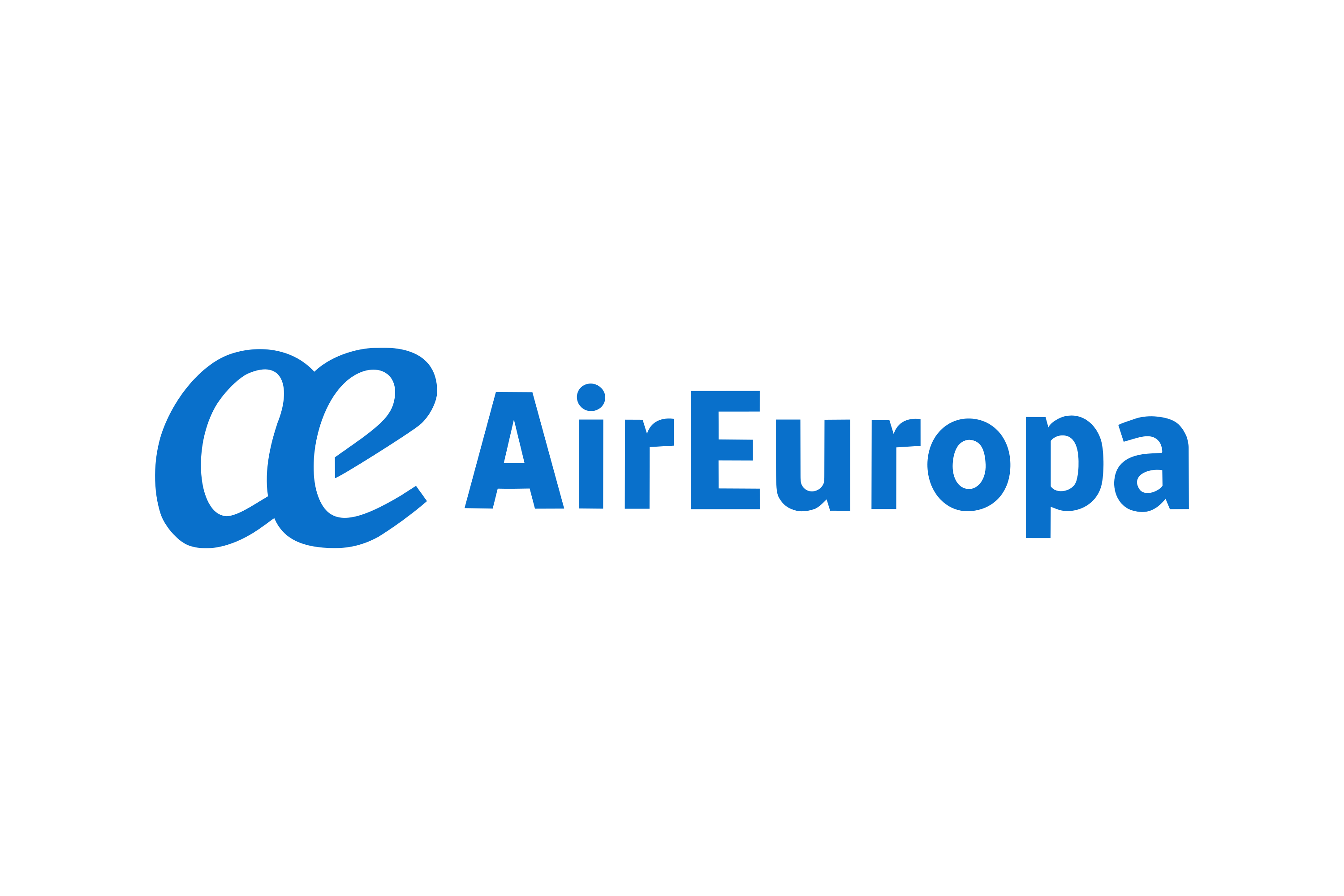 για το πιο πλήρες χρονικά 7ήμερο πρόγραμμα!        Αναχώρηση:     Αθήνα – Μαδρίτη  03.05 – 06.10Επιστροφή:       Μαδρίτη – Αθήνα  21.45 – 02.15ΣΗΜΕΙΩΣΕΙΣΔιαφοροποίηση στη ροή – σειρά των επισκέψεων του προγράμματος, ενδέχεται να πραγματοποιηθεί, χωρίς να παραλειφθεί καμία επίσκεψη. 